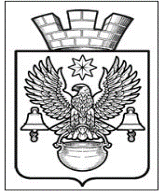 ПОСТАНОВЛЕНИЕАДМИНИСТРАЦИИ  КОТЕЛЬНИКОВСКОГО ГОРОДСКОГО ПОСЕЛЕНИЯ                 КОТЕЛЬНИКОВСКОГО МУНИЦИПАЛЬНОГО   РАЙОНА  ВОЛГОГРАДСКОЙ ОБЛАСТИОт 28.11.2017                                                 №1009О внесении изменений в Порядок,                                                                                 утвержденный постановлением администрации                                                  Котельниковского городского поселения от                                                                        31.10.2017г. № 899 «Об утверждении Порядка принятия решения об утверждении документации по планировке территории, предусматривающей размещение объекта местного значения Котельниковского городского поселения Котельниковского муниципального района Волгоградской области, финансирование строительства, реконструкции которого осуществляется полностью за счет средств бюджета Котельниковского городского поселения и размещение которого планируется на территориях двух и более поселений, имеющих общую границу, в границах муниципального района, подготовленной в том числе лицами, указанными в пунктах 3 и 4 части 1.1 статьи 45 Градостроительного кодекса Российской Федерации»         В целях устранения технической ошибки, допущенной в Порядке, утвержденном постановлением администрации Котельниковского городского поселения от 31.10.2017г. №899 «Об утверждении Порядка принятия решения об утверждении документации по планировке территории, предусматривающей размещение объекта местного значения Котельниковского городского поселения Котельниковского муниципального района Волгоградской области, финансирование строительства, реконструкции которого осуществляется полностью за счет средств бюджета Котельниковского городского поселения и размещение которого планируется на территориях двух и более поселений, имеющих общую границу, в границах муниципального района, подготовленной в том числе лицами, указанными в пунктах 3 и 4 части 1.1 статьи 45 Градостроительного кодекса Российской Федерации», руководствуясь Федеральным законом от 06.10.2003г. №131-ФЗ «Об общих принципах организации местного самоуправления в Российской Федерации», Градостроительным кодексом РФ, Уставом Котельниковского городского поселения, администрация Котельниковского городского поселения;ПОСТАНОВЛЯЕТ:Порядок, утвержденный постановлением администрации Котельниковского городского поселения от 31.10.2017г. №899 «Об утверждении Порядка принятия решения об утверждении документации по планировке территории, предусматривающей размещение объекта местного значения Котельниковского городского поселения Котельниковского муниципального района Волгоградской области, финансирование строительства, реконструкции которого осуществляется полностью за счет средств бюджета Котельниковского городского поселения и размещение которого планируется на территориях двух и более поселений, имеющих общую границу, в границах муниципального района, подготовленной в том числе лицами, указанными в пунктах 3 и 4 части 1.1 статьи 45 Градостроительного кодекса Российской Федерации» читать в следующей редакции: «Приложение 1
к постановлению
         администрации                                                                                                                                    Котельниковского                                                                                                                                                      городского поселения                                                                                                                                                          от 31.10.2017г. №899Порядокпринятия решения об утверждении документации по планировке территории, предусматривающей размещение объекта местного значения Котельниковского городского поселения Котельниковского муниципального района Волгоградской области, финансирование строительства, реконструкции которого осуществляется полностью за счет средств бюджета Котельниковского городского поселения и размещение которого планируется на территориях двух и более поселений, имеющих общую границу, в границах муниципального района, подготовленной в том числе лицами, указанными в пунктах 3 и 4 части 1.1 статьи 45 Градостроительного кодекса Российской Федерации1. Общие положения1.1. Настоящий Порядок разработан в соответствии со статьями 45, 46 Градостроительного кодекса Российской Федерации (далее - ГрК РФ) с целью регулирования застройки территории Котельниковского городского поселения Котельниковского муниципального района Волгоградской области и устанавливает процедуру утверждения документации по планировке территории, предусматривающей размещение объекта местного значения Котельниковского городского поселения Котельниковского муниципального района Волгоградской области, финансирование строительства, реконструкции которого осуществляется полностью за счет средств бюджета Котельниковского городского поселения и размещение которого планируется на территориях двух и более поселений, имеющих общую границу, в границах муниципального района (далее - документация по планировке территории).1.2. Настоящий Порядок распространяется на утверждение документации по планировке территории, подготовленной лицами, указанными в пунктах 3 и 4 части 1.1 статьи 45 Градостроительного кодекса Российской Федерации.1.3. Подготовка документации по планировке территории, разрабатываемой на основании решения администрации Котельниковского городского поселения осуществляется в соответствии с постановлением администрации Котельниковского городского поселения, устанавливающим порядок подготовки документации по планировке территории, разрабатываемой на основании решений органа местного самоуправления и утверждается с соблюдением требований настоящего Порядка.2. Порядок принятия решения об утверждении документации2.1. Принятие решения о подготовке документации по планировке территории, обеспечение подготовки документации по планировке территории и утверждение документации по планировке территории, предусматривающей размещение объекта местного значения поселения, финансирование строительства, реконструкции которого осуществляется полностью за счет средств местного бюджета поселения и размещение которого планируется на территориях двух и более поселений, имеющих общую границу, в границах муниципального района, осуществляются органом местного самоуправления поселения, за счет средств местного бюджета которого планируется финансирование строительства, реконструкции такого объекта, по согласованию с иными поселениями, на территориях которых планируются строительство, реконструкция такого объекта. Предоставление согласования или отказа в согласовании документации по планировке территории органу местного самоуправления поселения, за счет средств местного бюджета которого планируется финансирование строительства, реконструкции такого объекта, осуществляется органами местного самоуправления поселений, на территориях которых планируются строительство, реконструкция такого объекта, в течение двадцати рабочих дней со дня поступления им указанной документации.2.2. Документация по планировке территории, указанная в пункте 1.1 настоящего Порядка, подлежит направлению на бумажном и электронном носителе с сопроводительным письмом администрации Котельниковского городского поселения по средством почтового отправления заказным письмом с уведомлением о вручении и на адрес электронной почты органов местного самоуправления поселений, на территориях которых планируется строительство, реконструкция объекта местного значения Котельниковского городского поселения, не позднее одного рабочего дня со дня поступления в администрацию Котельниковского городского поселения на утверждение документации от лиц, указанных в пунктах 3 и 4 части 1.1 статьи 45 ГрК РФ, от разрабатывавших документацию подведомственных администрации Котельниковского городского поселения муниципальных (бюджетных или автономных) учреждений либо привлекаемых администрацией Котельниковского городского поселения или подведомственными ей муниципальными (бюджетными и автономными) учреждениями на основании муниципального контракта, заключенного в соответствии с законодательством Российской Федерации о контрактной системе в сфере закупок товаров, работ, услуг для обеспечения государственных и муниципальных нужд, иных лиц, а в случае, если подготовка документации выполнялась администрацией Котельниковского городского поселения самостоятельно - со дня окончания разработки документации.2.3.  Документация по планировке территории, которая подготовлена в целях размещения объекта федерального значения, объекта регионального значения, объекта местного значения муниципального района или в целях размещения иного объекта в границах поселения и утверждение которой осуществляется уполномоченным федеральным органом исполнительной власти, уполномоченным органом исполнительной власти субъекта Российской Федерации, уполномоченным органом местного самоуправления муниципального района, до ее утверждения подлежит согласованию с главой Котельниковского городского поселения. Предметом согласования является соответствие планируемого размещения указанных объектов правилам землепользования и застройки в части соблюдения градостроительных регламентов (за исключением линейных объектов), установленных для территориальных зон, в границах которых планируется размещение указанных объектов, а также обеспечение сохранения фактических показателей обеспеченности территории объектами коммунальной, транспортной, социальной инфраструктур и фактических показателей территориальной доступности указанных объектов для населения.2.3.1. В течение тридцати дней со дня получения указанной в п.  2.3. документации по планировке территории глава Котельниковского городского поселения направляет в орган, уполномоченный на утверждение такой документации, согласование такой документации или отказ в ее согласовании. При этом отказ в согласовании такой документации допускается по следующим основаниям:1) несоответствие планируемого размещения объектов, указанных в п. 2.3., градостроительным регламентам, установленным для территориальных зон, в границах которых планируется размещение таких объектов (за исключением линейных объектов);2) снижение фактических показателей обеспеченности территории объектами коммунальной, транспортной, социальной инфраструктур и (или) фактических показателей территориальной доступности указанных объектов для населения при размещении планируемых объектов.2.4. В случае, если по истечении тридцати дней с момента поступления главе Котельниковского городского поселения предусмотренной п. 2.3.  документации по планировке территории и главой поселения не направлен предусмотренный п. 2.3.1. настоящей статьи отказ в согласовании документации по планировке территории в орган, уполномоченный на ее утверждение, документация по планировке территории считается согласованноПредоставление согласования или отказа в согласовании документации по планировке территории, администрации Котельниковского городского поселения, осуществляется органами местного самоуправления поселений, на территориях которых планируются строительство, реконструкция объекта местного значения Котельниковского городского поселения, в течение 20 рабочих дней со дня поступления им указанной документации.В случае неполучения администрацией Котельниковского городского поселения ответа о согласовании документации по планировке территории либо отказе в согласовании документации по планировке территории от органов, указанных в абзаце первом настоящего пункта, любым доступным способом в течение срока, установленного абзацем первым настоящего пункта, документация считается согласованной.2.5. Документация по планировке территории утверждается постановлением администрации Котельниковского городского поселения не позднее двух рабочих дней по истечении срока, установленного пунктом 2.4.  настоящего Порядка.2.6. В случае отказа в согласовании документации по планировке территории одним или несколькими органами местного самоуправления поселений, на территориях которых планируется строительство, реконструкция объекта местного значения Котельниковского городского поселения, утверждение документации по планировке территории осуществляется уполномоченным органом местного самоуправления Котельниковского муниципального района с учетом результатов рассмотрения разногласий согласительной комиссией, состав и порядок работы которой устанавливаются Правительством Российской Федерации.»2.    Настоящее постановление вступает в силу со дня подписания.Глава Котельниковского городского поселения                                                                                        А. Л. Федоров